                                                               ЯНВАРЬ                                                 ФЕВРАЛЬ                                                                 МАРТ                                                             АПРЕЛЬ                                                            МАЙ                                                              ИЮНЬ                                                              ИЮЛЬ                                                                АВГУСТ                                                         СЕНТЯБРЬ                                                            ОКТЯБРЬ                                                          НОЯБРЬ                                                          ДЕКАБРЬ                    Муниципальное  казенное  учреждение культуры                          Пеньковский культурно – досуговый центр                                   ПЛАН                          работы на  2020 год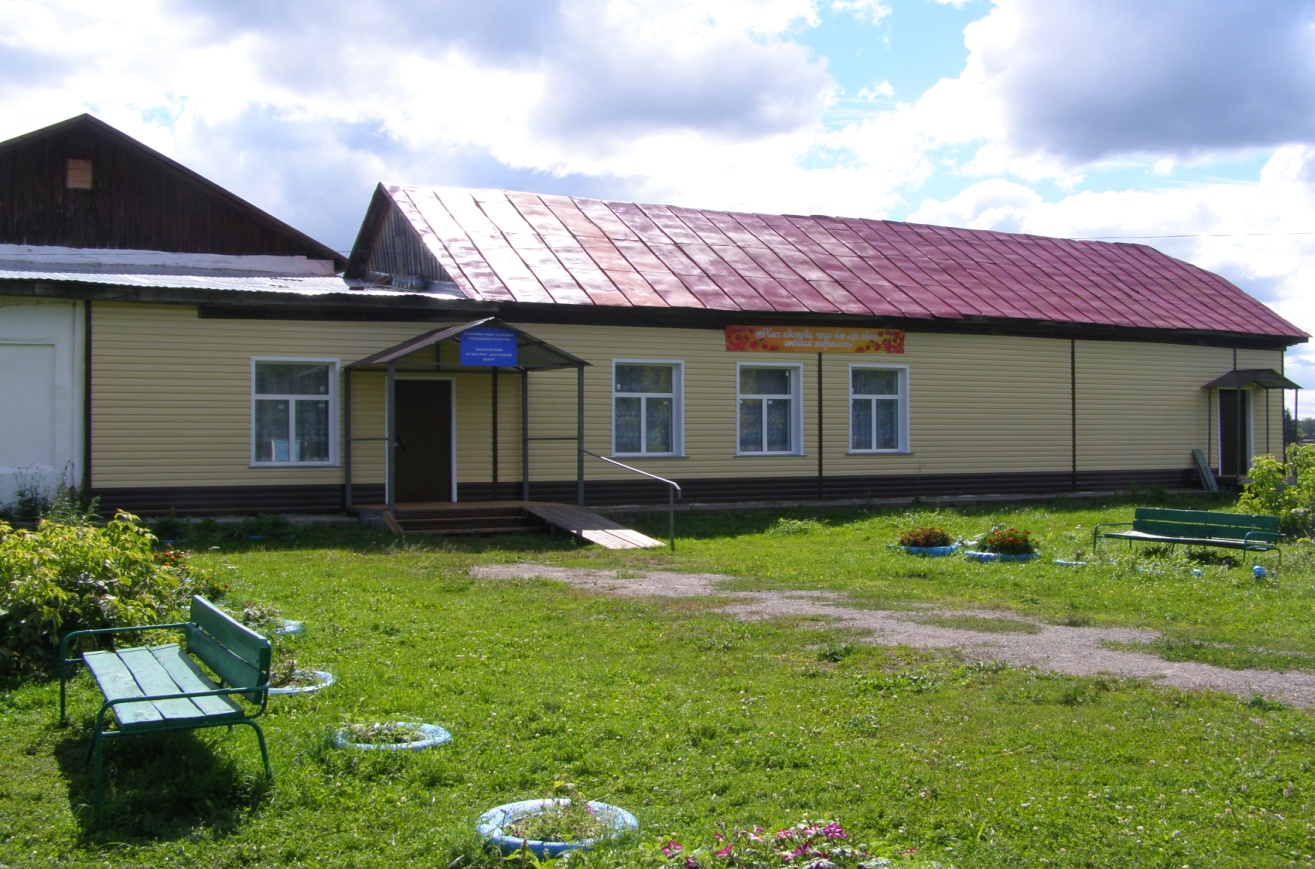 № п\пНазвание мероприятияКатегория населенияМестопроведенияответственный1«Потанцуем, пошалим!» - ночная дискотекаДля жителей селаКДЦкультработники2«Звезды зажигаются у нас» - вечер отдыхаДля жителей селаКДЦкульторганизатор3«Однажды вечером» - развлекательная программаДля жителей селаКДЦкульторганизатор4«Новогодние перевертыши» - конкурсно – развлекательнаяпрограмма.Для детей5«Проказы Бабы Яги» - рождественская елкаДля детейКДЦкультработники, биб - ка6«Пеньковский переполох» - шоу ряженных (Старый Новый год)Для жителей селаКДЦкультработники7«Крещенский вечерок» - праздник ряженых  Для жителей селаКДЦкультработники8«Татьянин день» – молодежный вечер отдыхаДля молодежиКДЦкульторганизатор9«Подвиг Ленинграда» - тематическая программа (снятия блокады Ленинграда)Для детейКДЦкультработники, биб – ка10160 лет со дня рождения писателя А.П.ЧеховаДля жителей селаБиб-какультработники,библиотека11Работа кружковКДЦРуководители кружков№п\пНазвание мероприятияКатегория населенияМесто проведенияответственный1«Сталинград – память поколений» - тематическая программаДля уч – ся школыКДЦкультработники.биб –ка2«Признание в любви» - вечер отдыхаДля молодежиКДЦ         культработники3 «Души, опаленные Афганом» - День памяти воинов, исполнявших воинский долг за пределами ОтечестваДляуч – ся школышколакультработники.Биб –ка4«Ать-два, горе не беда» - конкурсно – развлекательная программаДляжителей селаКДЦкультработники5«Право выбора – за тобой» - день молодого избирателяДля детей и молодежиШкола культработники,члены избиркома 6Международный день родного языка«Мы за чистоту родного русского языка!» - акцияДля жителей селаБиб-какультработники,биб-ка7«Я люблю тебя, Россия!» - конкурс патриотической песниг.ЧулымОтдел культурыкультработники8Работа кружковКДЦРуководители кружков№п\пНазвание мероприятияКатегория населенияМесто проведенияответственный1«Масленица – кормилица нынче именинница!» - театрализованная программаДля жителей селаКДЦкультработники,биб-ка2«Весенний праздник для милых дам» - праздничная программаДля жителей селаКДЦкультработники,3«Весёлый девичник» - игровая программаДля молодежиКДЦкульторганизатор4Всемирный день поэзииДля жителей селаКДЦ,биб-какультработники,биб-ка5«Клубный работник все должен уметь»- праздничная  программаДля культработниковКДЦкульторганизатор6«Музыкальный момент» - вечер отдыхаДля жителей селаКДЦкультработники7Работа кружковКДЦРуководители кружков№п\пНазвание мероприятияКатегория населенияМесто проведенияответственный1«Смешные люди» - конкурсно – развлекательная программаДля жителей селаКДЦкульторганизатор2«Тот самый Андерсен»- викторина к 215-летию со дня рождения сказочника Х.АндерсенаДля детейбиб-какультработникибиб-ка3«Мы – дети Галактики» - конкурсная программаДля детейшколакульторганизатор,биб-ка4«Путешествие в космос» - выставка детского рисункаКДЦкульторганизаторбиб – ка5«Апрельская капель» - вечер отдыхаДля молодежиКДЦкультработники6«Пасха – праздник праздников» - игровая программаДля жителей селаКДЦкультработники,биб-ка7«Знамя над Рейхстагом» тематическая программаДля детейШкола культработники,биб – ка8Работа кружковКДЦРуководители  кружков№п\пНазвание мероприятияКатегория населенияМесто проведенияответственный1«Песня остается с человеком» - вечер отдыхаДля молодежиКДЦкульторганизатор2«Так пусть навеки сохранится здесь память светлая о вас!» - урок памятиДля уч – ся школышколаСовет ветеранов, КДЦ, администрация3«Немеркнувший подвиг народа» - лит.муз.композицияДля жителей селаКДЦкультработникибиб - ка4«День со слезами на глазах - концертная программаДля жителей селаКДЦкультработники5Выставка детского рисункаКДЦкультработники6«Плата за проезд - улыбка» - развлекательная программа ко Дню семьиДля жителей селаКДЦкультработники7«Великий и могучий наш родной язык» - День славянской письменности и культурыДля жителей селаКДЦкульторганизаторбиб - ка8«Собрание печатной мудрости» - развлекательная программаДля детейБиб – какульторганизаторбиб - ка9«Что творит табак в организме» - Всемирный день без табакаДля жителей селаКДЦКультработники,биб-ка10Работа кружковКДЦРуководители кружков№п\пНазвание мероприятияКатегория населенияМесто проведенияответственный1«Все на свете интересно» - театрализованная игровая программаДля детейКДЦкультработники,биб-ка2«Угадай произведение» - литературная игра по творчеству А.С.ПушкинаДля жителей селаКДЦкультработникибиб –кА 3«Если мы будем дружить» - день соседей – конкурсная игровая программа.Для жителей селаКДЦ,биб-какультработники, биб-ка4«Я люблю тебя, Россия!» - концертная программа, посвященная Дню независимости РоссииДля жителей селаКДЦкультработники5110 лет со дня рождения писателя, поэта и общественного деятеля  Александра Трифоновича Твардовского (1910–1971)Для жителей селаКДЦбиб-ка6«Нас война отметила меткой особой» - День памяти и скорби к 75-летию ПобедыДля жителей селашколакультработникибиб – каадминистрация7«Веселая карусель» - закрытие летнего лагеряДля детейКДЦкультработники8«Не меняй жизнь на дозу» - Международный день борьбы с наркоманиейДля жителей селаКДЦкультработники9«День молодежи» - вечер отдыхаДля молодежиКДЦкульторганизатор10День именинника Для жителей селаКДЦкульторганизатор11Работа кружковКДЦРуководители кружков№п\пНазвание мероприятияКатегория населенияМесто проведенияответственный1«Слава воде!» - игровая программаДля детейКДЦкульторганизатор,биб-ка2«Ловись рыбка, большая и маленькая» - конкурсная программа ко Дню рыбакаДля детейС.Пенеккульторганизаторбиб-ка3«Макушка лета» - развлекательная программаДля молодежиКДЦкульторганизатор4«История и жизни, и любви» - развлекательная программа Для жителей селаКДЦкультработники5«С любовью…»- вечер памяти В.ВысоцкогоДля молодежиКДЦкультработники, биб – ка6«Рожденные в июле» - День именинникаДля жителей селаКДЦкульторганизатор7Работа кружковКДЦРуководители кружков№п\пНазвание мероприятияКатегория населенияМесто проведенияОтветственный  1«Легенда о музыке и танце» - развлекательная программаДля молодежиКДЦкульторганизатор2«Мой ласковый и нежный друг» - развлекательная программа ко Всемирному дню кошекДля детейБиб-какульторганизатор,биб-ка3«Веселая карусель» - игровая программаДля  детейКДЦкульторганизатор4«Добро пожаловать в наш дом» - праздничная программа (День села)Для жителей селаКДЦкультработники5День Государственного ФлагаДля жителей селаКДЦкультработникибиб – ка6«Поле русской битвы - Курская дуга» - тематическая программаДля жителей селаКДЦкультработникибиб – ка7«Вот и лето прошло» -  вечер отдыхаДля жителей селаКДЦкульторганизатор8«Ждут вас в гости Медовый, Яблочный, Ореховый спасы» - тематическая развлекательная программаДля жителей селаКДЦкульторганизаторбиб - ка9Работа кружковКДЦРуководители кружков№п\пНазвание мероприятияКатегория населенияМесто проведенияответственный1«Здравствуй школьная страна» - торжественная линейкаДля детейшколашкола2«Ай, да Мы» - развлекательно - игровая программаДля детейКДЦкультработники, биб-ка3«Недаром помнит вся страна про день Бородина» - тематическая программаДля жителей селаКДЦбиб – ка4«Коса - девичья краса» - развлекательная программа Для жителей селаКДЦкультработники«Мировая вечеринка» - вечер отдыхаДля молодежиКДЦкульторганизатор5«День именинника»Для жителей селаКДЦкульторганизатор6Работа кружковКДЦРуководители кружков№П\пНазвание мероприятияКатегория населенияМесто проведенияОтветственный 1«Осень жизни» - праздничная программа ко Дню пожилых людейДля жителей селаКДЦкультработникиадминистрацияСовет ветеранов2«Я последний поэт деревни» - 125 лет со дня рождения поэтаСергея Александровича Есенина(1895–1925)Для жителей селаКДЦ, биб-какультработники, биб-ка3«Школьная элита» - праздничная программаДля учителейШкола культработники4«Танцуя, зажигай!» - вечер отдыхаДля молодежиКДЦкульторганизатор5«Есть женщины в русских селеньях» - праздничная программа (День сельской женщины)Для жителей селаКДЦкульторганизатор6«Осенние напевы» - посиделкиДля жителей селаКДЦкульторганизатор7День белых журавлейДля детейКДЦкультработники, биб – ка8«Именины, именины»- День именинникаДля жителей селаКДЦкульторганизатор9Работа кружковКДЦРуководители кружков№п\пНазвание мероприятияКатегория населенияМесто проведенияОтветственный     1 «Как за каменной спиной» - развлекательная программа ко Дню мужчинДля молодежиКДЦкульторганизатор2«Парад фантазий» - выставка декоративно-прикладного искусстваДля жителей селаКДЦ,биб-какультработники,биб-ка3«День народного единства» - познавательно-игровая программаДля жителей селаКДЦкультработники4«Синичкин день» - развлекательная программаДля детейКДЦкульторганизатор,биб-ка5«Безвредного табака не бывает» - час информацииДля учащихся школыШкола культработники,биб-ка6«В океане материнской любви»- праздничная программаДля жителей селаКДЦкультработники, биб – ка7«Для любимой мамы»- выставка детского рисункаДля жителей селаКДЦкультработники, биб – ка8Работа кружковКДЦРуководители кружков№п\пНазвание мероприятияКатегория населенияМесто проведенияОтветственный 1«Вместе с вами» - Всемирный день борьбы со СПИДомДля учащихся школыШкола культработники,биб-ка2«Протяни руку помощи», «Добрым словом друг друга согреем» - акции добраПосещение семей с ограниченными возможностями с.ПенёкБиб-ка, администрация, Совет ветеранов3«Битва под Москвой» - тематическая программаДля детей и молодежиКДЦкульторганизаторбиб - ка4«День неизвестного солдата» - урок мужества ко Дню героев ОтечестваДля уч-ся школыШкола культорганизаторбиб - ка595 лет со дня рождения композитора, автора детских песенВладимира Яковлевича Шаинского (1925–2017)Для жителей селаКДЦ,биб-каКультработники. биб-ка6«Моя страна – моя Россия» - тематическая программаДля жителей селаКДЦкульторганизаторбиб - ка7«Здравствуй Новый год!» - театрализованное музыкальное представлениеДля жителей селаКДЦкультработники8Работа кружковКДЦРуководители кружков